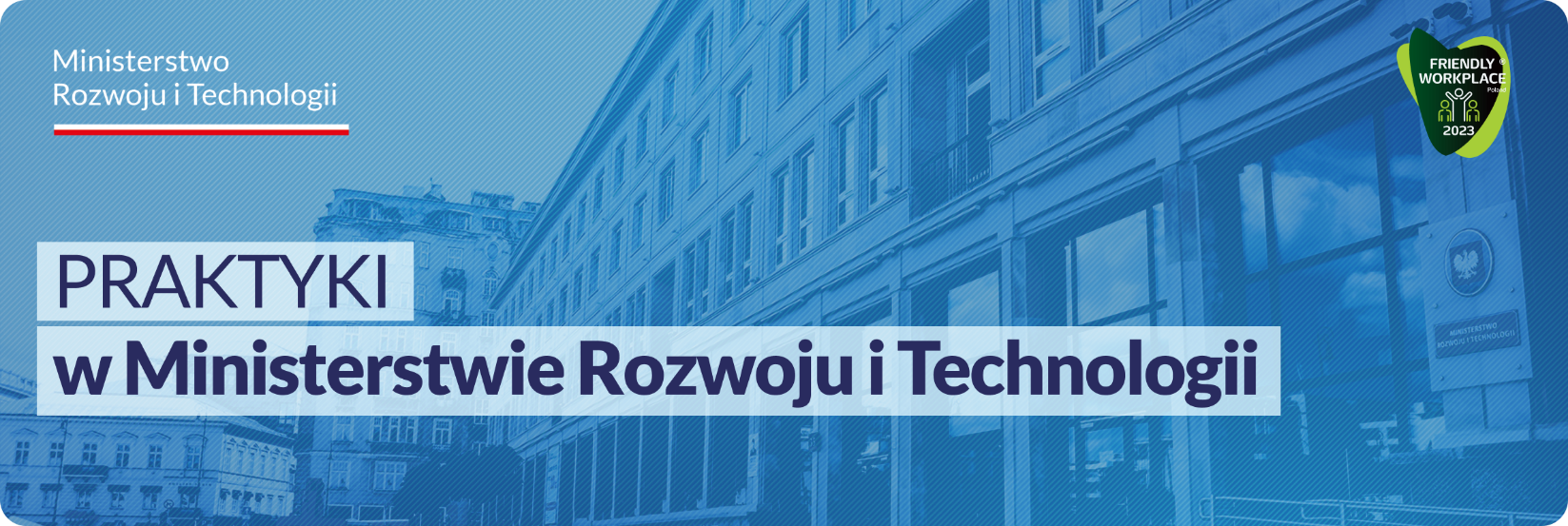 KOMÓRKA ORGANIZACYJNA: Departament Analiz GospodarczychWydział Zarządzania Gospodarczego UELiczba oferowanych stanowisk:  1Główne obowiązki:sporządzanie materiałów tezowo- informacyjnych oraz analitycznych związanych z zakresem merytorycznym Wydziałuuczestnictwo w spotkaniach związanych z działalnością Wydziału,prace organizacyjne oraz koncepcyjne związane z organizacją spotkań/wydarzeń przez Wydział,prowadzenie korespondencji, pozyskiwanie i udzielanie informacji (również w języku angielskim),wsparcie pracowników w bieżących zadaniachWymagania:wiedza z zakresu funkcjonowania Unii Europejskiej,wiedza nt. podstawowych zjawisk gospodarczych,orientacja w bieżącej sytuacji gospodarczej i społecznej,ogólna znajomość sytuacji gospodarczej w Polsce i na świecieznajomość MS Office, w szczególności World, PowerPoint, Exelznajomość języka angielskiego na poziomie B2Proponowany termin praktyk: cały rokOsoby zainteresowane współpracą z Ministerstwem mogą przesyłać aplikacje (tj. CV, zawierające oświadczenie kandydata o wyrażeniu zgody na przetwarzanie danych osobowych) w formie papierowej lub mailowo na adres: praktyki@mrit.gov.pl z dopiskiem w tytule wiadomości: Praktyki_numer_oferty